TWS Board Meeting Minutes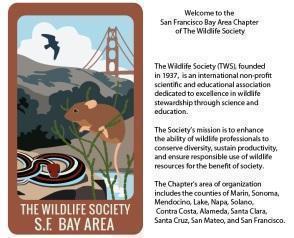 San Francisco Bay Area Chapter6:30 – 8:30 PM on December 15, 2020Attendees:Call-InBoard Members: Natalie R., Kathleen G., Mary Y., Rachel R., Meghan B., Patricia V., Hailey P., Ricka S., Leslie K., Laura D., Molly P.Incoming Board Members: Molly D.Absent: Halia E., Joe D., Carli B., Natalie G.Agenda:Old BusinessVote to approve prior meeting minutes (September, October, November) Minutes approved and will be updated to the websiteReview of action items from November meeting (still in progress)Halia- Send scholarship winners to Joe for newsletter - to be doneNew BusinesPresident Updates2020 Goal - Get Admin in OrderComplete By-laws - Nat R, Natalie G, Ricka ---DONE!Complete position SOPs - action item for everyone before 2021Figure out how to track members - Carli (with help)---DONE!!Items to address in monthly email to membershipSend items to include ASAPNEW MERCHSPOW (threatened), and monarch warranted but precluded endangered MBTA EIS finalized and awaiting final ruleWestern Section ConferenceHow can we get members to want to attend our Chapter meeting?Virtual Escape Room - Laura to look into it, with PRIZESWildlife triviaRecipe shareBaby picture guessing2 truths and a lie$500 budget for chapter meeting? - Ricka to confirmSecretary Updates Automatic membership emails are ready to go and will start in JanuaryNew, 30 day expiration warning, and expiration emailsPresident-Elect UpdatesBuffs are up for sale!Past-President Updates AbsentTreasurer UpdatesRachel should get reimbursed for postage for mailing buffsWestern Section Updates Western Section conference updatesVirtual Exhibit Booth available for Chapters - no cost.  virtual field trip for the meeting that highlights your Chapter regionChapter Meetings will be held virtually on Wednesday, February 3rd at 7pm.  Chapter Leaders meeting Silent auction as part of the Annual Meeting- anything to donate?Waiting on responses to questionsWhen video due, when pictures of auction items due, and how to send them out?Workshop UpdatesMeeting tomorrow with Ricka and Allison re: butterfly workshopHost next year? All virtual? Mix?Responding to Career Workshop registrantsSome late registrants want to access videoResent survey link and job opportunities (9 responded to evaluation survey)Many Western Section workshops in the pipelineLarge video files for virtual workshops cause storage issuesStart a YouTube channel?Western Section may be looking at cloud storage solutionsPossible Wildlife Trafficking workshop?Conservation Affairs UpdatesSPOW and monarch warranted but precluded endangered listing decisionsSubmitted policy priorities to HQ from Western SectionAdequate funding to agenciesWildlife trade and traffickingCDFW commission does not have the ability to list terrestrial invertebrate species (e.g. yellow-faced bumblebee)Should we advocate to change CDFW code to our state representatives?MBTA EIS finalized and will produce a final rule - lawsuits expectedTWS does not participate in lawsuits, but should it?Arguments provided for both sideslawsuits can be an important component of making wildlife protection legislation workTWS tries to take a more scientific/advisory roleCan still confer with other groupsDifferent levels of support for lawsuits possiblePossible legal reasons to avoid advocacyStudent Affairs Updates Animex Scholarship deadline is tonight; 4 total applicants so farWhat can be done with extra money?Prizes/swag for winnersstart a separate scholarship fund (diversity)Start a fund to subsidize student attendance at conferences.Diversity Chair UpdatesDiversity Committee filled workshop during the conferenceStarting YouTube channel with diversity videosWebsite UpdatesWix website basic membership is still adequatePublic Affairs UpdatesNo updatesHistorian UpdateNo updatesNewsletter UpdatesAbsentPresident called meeting at 8:00 PM